PENGARUH CITRA MEREK (BRAND IMAGE) TERHADAP KEPUTUSAN PEMBELIAN SMARTPHONE MEREK XIAOMI PADA MASYARAKAT REMAJA KOTA BANDUNGSKRIPSIDiajukan Untuk Memenuhi Salah Satu Syarat Dalam Menempuh Ujian Sarjana Program Strata Satu (S1) Pada Jurusan Ilmu Administrasi BisnisOleh:Afrian Rizkitama FerdyansyahNIM 142040052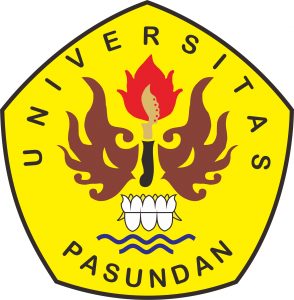 FAKULTAS ILMU SOSIAL DAN ILMU POLITIKUNIVERSITAS PASUNDANBANDUNG2018